Publicado en  el 04/11/2015 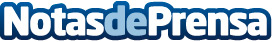 El Gobierno de Navarra acuerda la extinción de la Fundación ModernaDatos de contacto:Nota de prensa publicada en: https://www.notasdeprensa.es/el-gobierno-de-navarra-acuerda-la-extincion-de_1 Categorias: Finanzas Navarra http://www.notasdeprensa.es